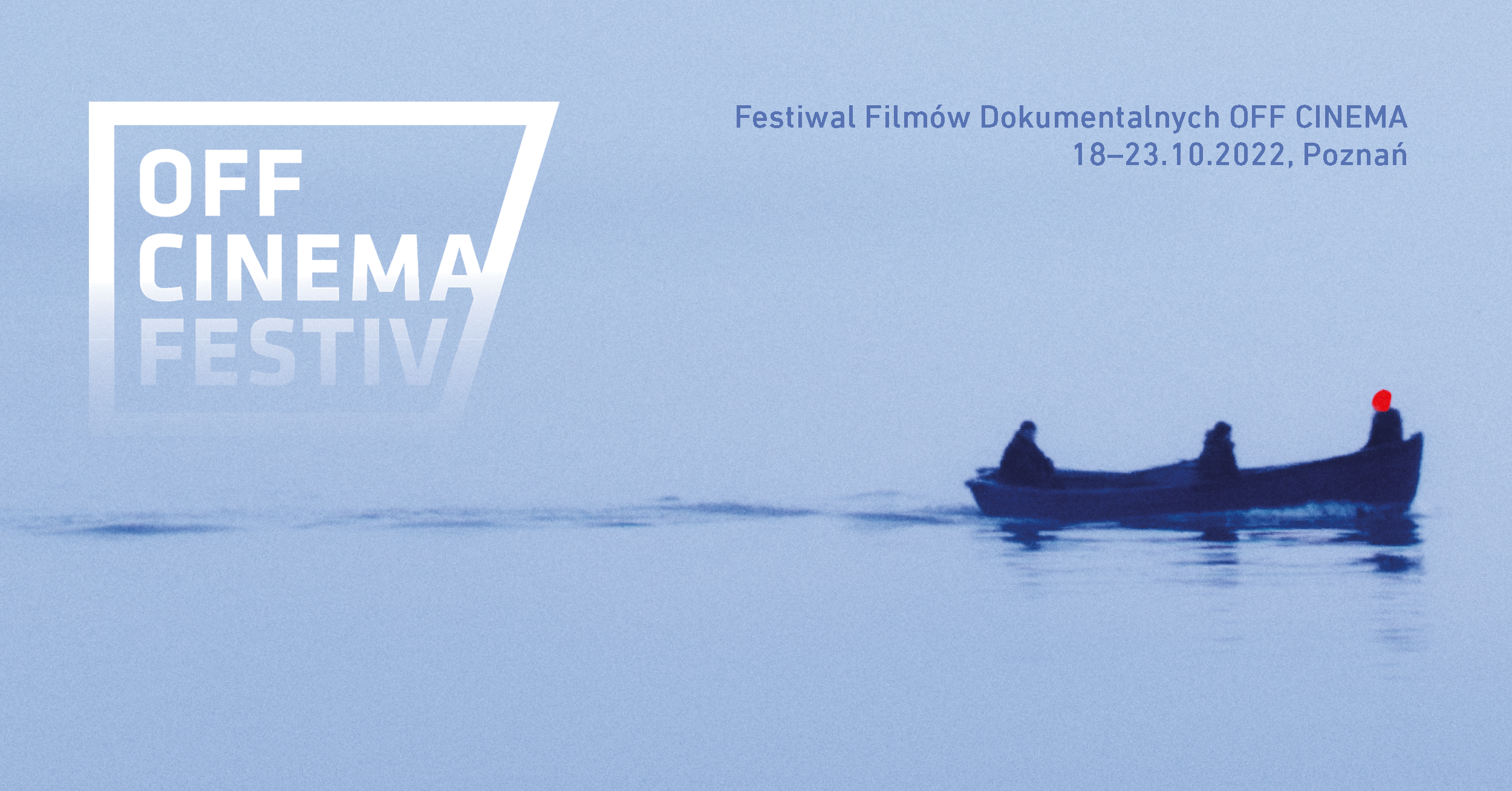 26. Festiwal Filmów Dokumentalnych OFF CINEMA
18–23.10.2022Przestrzenie CK ZAMEK, szczegółowy program: ckzamek.pl i offcinema.pl
8 sekcji tematycznych, 50 pełnometrażowych filmów dokumentalnych, po raz 26 w Poznaniu. Festiwal Filmów Dokumentalnych OFF CINEMA to kompleksowy przegląd współczesnej kondycji kina dokumentalnego, który za pomocą ruchomych obrazów z największą i najszczerszą uwagą opowiada o otaczającym nas świecie. W nowej formule Festiwalu wyszliśmy z oglądania filmów Online i skupiamy się w całości na OFFie: przede wszystkim na sytuacji za wschodnią granicą, w kluczowej dla tegorocznej edycji Festiwalu sekcji Bardzo Bliski Wschód. OFF CINEMA odwiedzi Yuliia Antypova, kierująca na co dzień dużym kinem studyjnym w centrum wciąż zagrożonego wojną Kijowa. Z Berlina przyjedzie stały bywalec i przyjaciel Festiwalu Andrei Kutsila – białoruski dokumentalista, który po realizacji filmu „Gdy kwiaty nie milczą” nie może wrócić do ojczyzny. Na dużym ekranie będzie też można obejrzeć „Mariupol” w reż. Mantasa Kvedaravičiusa – litewskiego reżysera, który zginął podczas realizacji drugiej części dylogii w ostrzeliwanym przez Rosjan Mariupolu. Z kolei w polskim „Syndromie Hamleta” młoda ukraińska reżyserka teatralna rusza w głąb kraju, poszukując współczesnego Hamleta – reżyser Piotr Rosołowski przyjedzie do Poznania na spotkanie z widzami. Na otwarcie Festiwalu planowany jest świetny debiut Bogny Kowalczyk „Boylesque” – o najstarszej w Polsce drag queen. Wiemy, że Planeta B nie istnieje, o czym można będzie się przekonać w filmach zebranych w sekcji „Eco Doc”, gdzie Maciej Fiszer opowie o życiu krów, a Natalia Koryncka-Gruz o zmierzeniu się z Simoną Kossak. Spojrzymy też w górę, w cieszącej się największą popularnością sekcji „Dokumentów górskich”, ale też w stronę „Klasyki dokumentu” – wrócimy do kultowej trylogii „Qatsi” Godfreya Reggio i debiutu Michaela Moore’a „Roger i Ja”. Nie zabraknie również immersyjnych Filmów o filmach, w tym najnowszego portretu Charliego Chaplina, muzycznych „Dźwięków dokumentu” z biografią Leonarda Cohena i najważniejszych dokumentów „Sezonu”. Przy okazji pokazów specjalnych spotkamy się z dokumentalistami i dokumentalistkami oraz obejrzymy nietuzinkowe filmy w wyjątkowych warunkach – „De humani corporis fabrica” opowiadający o wnętrzu człowieka zaprezentujemy w Collegium Anatomicum Uniwersytetu Medycznego, a biografię legendarnego włoskiego kompozytora filmowego „Ennia” Morricone zaprezentujemy w przestrzeni Akademii Muzycznej.Festiwal będzie, jak co roku, dostępny dla wszystkich: odbędą się pokazy z audiodeskrypcją, a spotkania będą tłumaczone na PJM. Spotkania literackie to już tradycyjna i wyjątkowa nie-filmowa sekcja OFF CINEMA: w tym roku porozmawiamy o Filmowym Dolnym Śląsku, technikach audiowizualnych w kinie współczesnym, polskim Lwowie i skomercjalizowanym Podhalu. Będzie też okazja do posłuchania konfrontacji autorki książki z filmową adaptatorką dzieła – pisarka Anna Kamińska i reżyserka Natalia Koryncka-Gruz porozmawiają o Simonie Kossak.
OPISY WYDARZEŃFILM OTWARCIABOYLESQUE | reż. Bogna Kowalczyk, Polska 2022, 70’ Lulla la Polaca (rocznik 1938) to najstarsza polska drag queen. Za tą sceniczną personą kryje się Andrzej – mężczyzna, który od zawsze, na przekór panującym w kraju klimatom, walczy o prawo do indywidualnej ekspresji. W filmie poznajemy jego bardziej prywatne wcielenie: jako wrażliwca i marzyciela. Jest kimś, kto umie czerpać z życia i nieźle odnajduje się w świecie portali randkowych, a zarazem człowiekiem zanurzonym w przeszłości, powoli przygotowującym się do śmierci. Robi to jednak z dużą dozą fantazji i autoironii, traktując swój występ przed kamerą niczym kolejny brawurowy performance.BARDZO BLISKI WSCHÓDWydarzenia ostatniego roku szczególnie skłaniają nas do spojrzenia i reakcji na sytuację na najbliższym nam Wschodzie. Dlatego nasza uwaga kieruje się w tamtą stronę. W sekcji „Bardzo Bliski Wschód” znajdą się filmy, które pozwolą zbliżyć się do perspektywy osób z krajów sąsiadujących z Polską I pomogą otworzyć się na zrozumienie ich przeżyć oraz poznanie ich kultury. Trzonem sekcji są filmy twórców z Ukrainy („Nieskończoność według Floriana”, „Na hałdach”, „Wolny człowiek. Pielgrzymka”), wśród których znalazła się także wyjątkowa dylogia „Mariupol” i „Mariupol 2” Mantasa Kvedaravičiusa, dotykająca próby codziennego funkcjonowania, pomimo dziejących się nieopodal walk. Litewski reżyser zginął w Mariupolu podczas realizacji drugiej części filmu. Kontekst wschodni jest jednak szerszy, dlatego w programie znajdą się również dokumenty twórców z Polski („Syndrom Hamleta” i „Ostatnia niedziela w przedwojennym Lwowie”) oraz Białorusi („Gdy kwiaty nie milczą”). Akcent kładziemy również na to, by dotrzeć do najmłodszych, dlatego w ramach cyklu Poranek dla Dzieci zaprezentujemy ukraińską animację – „Wiktor Robot”.Partnerem sekcji jest UKRAINA! Festiwal Filmowy.NIESKOŃCZONOŚĆ WEDŁUG FLORIANA / INFINITY ACCORDING TO FLORIAN | reż. Oleksiy Radynski, Ukraina 2022, 70’ OSTATNIA NIEDZIELA W PRZEDWOJENNYM LWOWIE / LAST SUNDAY IN PRE-WAR LVIV | reż. Paweł Narożnik, Polska 2022, 50’MARIUPOL / MARIUPOLIS | reż. Mantas Kvedaravičius, Litwa, Niemcy, Francja, Ukraina 2016, 90’ SPOTKANIE Z YULIIĄ ANTYPOVĄMARIUPOL 2 / MARIUPOLIS 2 | reż. Mantas Kvedaravičius, Litwa, Niemcy, Francja, Ukraina 2022, 112’SYNDROM HAMLETA / THE HAMLET SYNDROME | reż. Elwira Niewiera, Piotr Rosołowski, Polska 2022, 85’WIKTOR ROBOT / VICTOR ROBOT | reż. Anatoliy Lavrenishyn, Ukraina 2020, 74’ GDY KWIATY NIE MILCZĄ / WHEN FLOWERS ARE NOT SILENT | reż. Andrei Kutsila,  Białoruś, Polska 2021, 71’ NA HAŁDACH / TERYKONY | reż. Taras Tomenko, Ukraina 2022, 80’WOLNY CZŁOWIEK. PIELGRZYMKA / FREE MAN. PILGRIMAGE | reż. Sergii Dmytrenko, Ukraina 2022, 98’KLASYKA DOKUMENTUDoświadczenie klasycznych tytułów X Muzy to jedna z podstawowych potrzeb każdego kinofila. Na OFF CINEMA spełnieniem tej potrzeby będzie sekcja towarzysząca: „Klasyka dokumentu” – przełomowe, najważniejsze dla kina dokumentalnego tytuły pokazywane na specjalnych seansach kinowych. Skupimy się na Stanach Zjednoczonych: kinie Godfreya Reggio, autora kultowej trylogii Qatsi określanej „magicznymi filmami bez słów”, w odnowionej wersji cyfrowej. Będzie też okazja do obejrzenia na dużym ekranie debiutu najbardziej kontrowersyjnego dokumentalisty Michaela Moore’a: „Roger i Ja”.ROGER I JA / ROGER & ME | reż. Michael Moore, USA 1989, 91’KOYAANISQATSI | reż. Godfrey Reggio, USA 1992, 87’POWAQQATSI | reż. Godfrey Reggio, USA 1998, 90’NAQOYQATSI | reż. Godfrey Reggio, USA 2002, 89’FILMY O FILMACHWejście z kamerą w świat zza czwartej ściany – sekcja „Filmy o filmach” pozwoli widzom zajrzeć za kulisy przemysłu filmowego. Dokumenty z tej sekcji eksplorują świat kina od jego wnętrza. Po sukcesie filmowej adaptacji Denisa Villeneuve’a widzowie będą mogli poznać sekrety nieukończonej „Diuny” Alejandra Jodorowsky’ego, przyjrzeć się sylwetce Ennia Morricone, wielkiego kompozytora muzyki filmowej, czy odkryć nowe fakty na temat popkulturowej ikony, najbardziej znanego komika kina niemego – Charliego Chaplina. To wszystko w przestrzeni poznańskiej Akademii Muzycznej. Spojrzymy również za sferę pozaprodukcyjną, gdyż w filmie „Siła” przyjrzymy się trudom funkcjonowania czeskiego krytyka filmowego, Kamila Fili.PRAWDZIWY CHARLIE CHAPLIN / THE REAL CHARLIE CHAPLIN | reż. James Spinney, Peter Middleton, USA 2021, 114’DIUNA JODOROWSKY’EGO / JODOROWSKY’S DUNE | reż. Frank Pavich, USA 2013, 83’ ENNIO | reż. Giuseppe Tornatore, Belgia, Holandia, Japonia, Włochy 2021, 150’SIŁA / OUT IN FORCE | reż. Martin Mareček, Czechy 2021, 91’DOKUMENTY GÓRSKIEGóry i ludzie – z tego połączenia rodzą się pragnienia, marzenia, pasje, cele, doświadczenia, którym towarzyszą też porażki, ból, cierpienie i tragedie. Mimo ryzyka, które można ponieść, ludzie w górach wciąż szukają przygód, ekstremalnych wyzwań, wrażeń, ciszy i przy okazji siebie. Góry i ludzie to też setki pojedynczych historii wartych opowiedzenia. Twórcy filmowi znajdują w nich inspiracje do pracy przy kolejnych produkcjach. A dzięki tym obrazom widzowie mogą przenieść się w górski świat, przeżyć różne emocje i zostać na dłużej z tym, co zobaczą na kinowym ekranie. W tym roku podczas OFF CINEMA nie tylko spotkamy się z górskimi wrażeniami utrwalonymi na filmie, ale również po nich będzie okazja do spotkania z profesjonalistami: himalaistką Moniką Witkowską, glacjologiem dr. Jakubem Małeckim oraz z reżyserem polskiego filmu o polarnikach – Ryszardem Krukiem.THE LAST MOUNTAIN | reż. Christopher Terrill, Wielka Brytania 2021, 107’BURIED | reż. Jared Drake, Steven Siig, USA 2022, 100’W OBJĘCIACH LODU / INTO THE ICE | reż. Lars Ostenfeld, Dania, Niemcy 2022, 86’HAHUT | reż. Ryszard Kruk, Polska 2022, 49’HOUSE OF THE GODS | reż. Matt Pycroft, Wielka Brytania 2021, 43’ AN ACCIDENTAL LIFE | reż. Henna Taylor, USA 2021, 86’ DŹWIĘKI DOKUMENTU„But you don't really care for music, do you?” – śpiewał z przekorą Leonard Cohen w słynnym „Hallelujah”. Na OFF CINEMA – przeciwnie – sporo uwagi poświęcamy muzyce. Od refleksji na temat dźwięku jako takiego („Cały ten dźwięk”), poprzez studium piosenki („Hallelujah: Leonard Cohen”), biografię zespołu („Freakscene: Story of Dinosaur Jr.”), skończywszy na koncercie „American Utopia” – w sekcji dokumentów muzycznych zobaczymy całe spektrum tego podgatunku.CAŁY TEN DŹWIĘK / OH IT HERTZ! | reż. Gunnar Hall Jensen, Norwegia 2022, 80’DAVID BYRNE: AMERICAN UTOPIA / DAVID BYRNE’S AMERICAN UTOPIA | reż. Spike Lee, USA 2022, 105’ FREAKSCENE: THE STORY OF DINOSAUR JR. | reż. Phillip Virus, USA, Niemcy 2021, 82’ HALLELUJAH: LEONARD COHEN | reż. Daniel Geller, Dayna Goldfine, USA 2021, 115'ECO DOCDokumenty reagują na rzeczywistość – a jedną z obecnie palących kwestii społecznych jest podejście do naszej planety. „Eco Doc” to zestaw filmów skupionych właśnie na środowisku naturalnym, które człowiek za długo eksplorował wyłącznie na swoją korzyść. Filmy w tej sekcji zaprezentują to, na jak wiele sposobów człowiek może zbliżyć się do przyrody i próbować ją zrozumieć, by koegzystować z nią w zgodzie. Drzewa, lasy, rzeki, pola, krowy, wiewiórki i inni członkowie ekosystemu – a pośród nich człowiek, który może postarać się zrozumieć naturalny sposób współistnienia organizmów.BUKOLIKA / BUCOLIC | reż. Karol Pałka, Polska 2021, 70’ KROWA / COW | reż. Andrea Arnold, Wielka Brytania 2021, 93’  RZEKA / RIVER | reż. Jennifer Peedom, Australia 2021, 72’ SIMONA | reż. Natalia Koryncka-Gruz, Polska/Poland 2022, 91’SERCE DĘBU / HEART OF OAK | reż. Laurent Charbonnier, Michel Seydoux, Francja 2022, 80’SEZONSezon to zbiór najważniejszych dokumentów ostatniego roku, które znalazły się w dystrybucji kinowej. Różne kraje i różne opowieści – od najniebezpieczniejszych wulkanów świata do terenów przemierzanych przez śnieżną panterę. Od hermetycznego świata zbieraczy trufli po obraz ogólnoświatowego fenomenu – księżniczki Diany. Wszystkie te autentyczne historie najbardziej zajmowały, bądź dopiero będą zajmować fanów kina dokumentalnego w 2022 roku.TRUFLARZE / THE TRUFFLE HUNTERS | reż. Michael Dweck, Gregory Kershaw, Grecja, USA, Włochy 2020, 84’ WULKAN MIŁOŚCI / FIRE OF LOVE | reż. Sara Dosa, Kanada, USA 2022, 93’  DIANA. THE PRINCESS | reż. Ed Perkins, Wielka Brytania 2022, 106’ Najnowszy film nagrodzonych DUCH ŚNIEGÓW / THE VELVET QUEEN | reż. Marie Amiguet, Vincent Munier, Francja 2021, 92’POKAZY SPECJALNEDokumentalne perełki, które pozornie łatwo mogłyby umknąć, lecz festiwal OFF CINEMA sprawi, że na długo pozostaną w waszej pamięci. W ramach „Pokazów specjalnych” zapraszamy nie tylko na projekcje filmowe, ale także spotkania – z twórcami, pasjonatami czy po prostu z innymi widzami, z którymi będziecie mogli dzielić doświadczenia. W tym roku czekają nas dyskusje nad nowymi produkcjami polskimi, intrygujące historie z innych kontynentów, a także specjalne spojrzenie w głąb ludzkiego ciała, którego będziecie mogli doznać wewnątrz poznańskiego Uniwersytetu Medycznego.SILENT LOVE | reż. Marek Kozakiewicz, Polska 2022, 72’ DE HUMANI CORPORIS FABRICA | reż. Véréna Paravel, Lucien Castaing-Taylor, Francja, Szwajcaria, 115’Seans inaugurujący cykl filmowy „Alternatywka” w Kinie Pałacowym.LOT / THE FLIGHT | reż. Anna Zakrzewska, Łukasz Ronduda, Polska 2022, 70’POKOLENIA / GENERATIONS | reż. Janusz Zaorski, Polska 2016, 105’ZAĆMIENIE / THE ECLIPSE | reż. Nataša Urban, Norwegia 2022, 110’ LOMBARD / THE PAWNSHOP | reż. Łukasz Kowalski, Polska 2022, 81’ROZKOŁYS | reż. Łukasz Ratuski, Polska 2021, 72’ANIA / ANN | reż. Michał Bandurski, Krystian Kuczkowski, Polska 2022, 93’ W DRODZE. FILM O ANTHONYM BOURDAINIE / ROADRUNNER. A FILM ABOUT ANTHONY BOURDAIN | reż. Morgan Neville, USA 2021, 118’Spotkania literackieNieodłączna sekcja tematyczna festiwalu łącząca refleksje na temat literatury i filmu. Program spotkań literackich na OFF CINEMA 2022 układa się w dwa pasma. Pierwsze z nich to rozmowy o publikacjach dotyczących historii i teorii filmu, które poświęcone są istotnym problemom współczesnej kinematografii. Drugie to spotkania z reporterkami i reporterami, którzy łącząc warsztat dziennikarski z umiejętnością skonstruowania zajmującej historii, dają nam pogłębiony i niejednoznaczny obraz świata czy biografii swoich bohaterów. Zależy nam też, by prezentowane na OFF CINEMA książki wpisywały się w program Festiwalu i jego cykle tematyczne: „Bardzo bliski Wschód” („Wymyślone miasto Lwów” Ziemowita Szczerka), „Dokumenty górskie” (reportaż „Podhale. Wszystko na sprzedaż” Aleksandra Gurgula) oraz „Eco Doc” („Simona. Opowieść o niezwyczajnym życiu Simony Kossak” Anny Kamińskiej).„Wymyślone miasto Lwów”. Spotkanie z Ziemowitem Szczerkiem. 
prowadzenie: Ryszard KupiduraNikt nie woła, każdy pamięta. Filmowy Dolny Śląsk. Spotkanie z Lechem Molińskim i Jerzym WypychemPodhale. Wszystko na sprzedaż. Spotkanie z Aleksandrem Gurgulem
prowadzenie: Jakub GłazTo tylko sztuczka. O samoświadomości kina i technikach dezuiluzyjnych we współczesnych filmach. Spotkanie z Adrianną Woroch
prowadzenie: dr Adam Domalewski

Simona. Opowieść o niezwyczajnym życiu Simony Kossak. Spotkanie z autorką książki Anną Kamińską i reżyserką filmu Natalią Koryncką-GruzCinematopraphers. Prezentacja albumu Piotra Jaxy-Kwiatkowskiego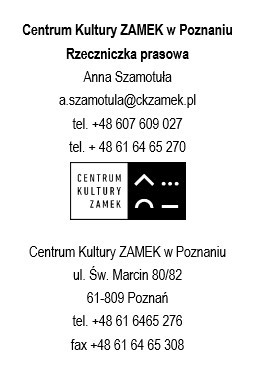 